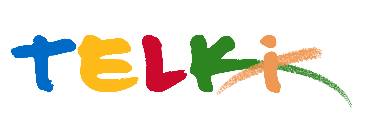 Telki Község Önkormányzata2089 Telki, Petőfi u.1.Telefon: (06) 26 920 801E-mail: hivatal@telki.huwww.telki.huELŐTERJESZTÉS A Képviselő-testület 2024. május 27.-i rendes ülésére Beszámoló A jegyzői hatáskörbe tartozó gyámügyi feladatokról és a gyermekjóléti, gyermekvédelmi tevékenységrőlA napirendet tárgyaló ülés dátuma: 			2024.05.27. A napirendet tárgyaló ülés: 				Szociális Bizottság, Képviselő-testület Előterjesztő: 						Deltai Károly polgármesterAz előterjesztést készítette: 				dr. Lack Mónika jegyző		 A napirendet tárgyaló ülés típusa: 			nyílt / zárt A napirendet tárgyaló ülés típusa:			rendes / rendkívüliA határozat elfogadásához szükséges többség típusát: egyszerű / minősített A szavazás módja: 					nyílt / titkos 1.Előzmények, különösen az adott tárgykörben hozott korábbi testületi döntések és azok végrehajtásának állása: ---2. Jogszabályi hivatkozások: 3.Költségkihatások és egyéb szükséges feltételeket, illetve megteremtésük javasolt forrásai: Nincs4. Tényállás bemutatása: A gyermekek védelméről és a gyámügyi igazgatásról szóló 1997. évi XXXI. törvény (a továbbiakban: Gyvt.) 96. § (6) bekezdése előírja, hogy a települési önkormányzat és az állam fenntartói feladatainak ellátására a Kormány rendeletében kijelölt szerv a gyermekjóléti és gyermekvédelmi feladatainak ellátásáról minden év május 31-éig – a külön jogszabályban meghatározott tartalommal – átfogó értékelést készít. Az értékelést – települési önkormányzat esetén a képviselő-testület általi megtárgyalást követően – meg kell küldeni a gyámhatóságnak. A gyámhatóság az értékelés kézhezvételétől számított harminc napon belül javaslattal élhet a települési önkormányzat, illetve az állam fenntartói feladatainak ellátására a Kormány rendeletében kijelölt szerv felé, amely hatvan napon belül érdemben megvizsgálja a gyámhatóság javaslatait és állásfoglalásáról, intézkedéséről tájékoztatja. A gyámhatóságokról, valamint a gyermekvédelmi és gyámügyi eljárásról szóló 149/1997. (IX. 10.) Korm. rendelet 10. sz. melléklete szabályozza az értékelés tartalmi követelményét.Ezek a szempontok az alábbiak:1.	A település demográfiai mutatói, különös tekintettel a 0-18 éves korosztály adataira.2.	Az önkormányzat által nyújtott pénzbeli, természetbeni ellátások biztosítása:- a rendszeres gyermekvédelmi kedvezményben részesülők száma, kérelmezőkre vonatkozó általánosítható adatok, elutasítások száma, főbb okai, önkormányzatot terhelő kiadás nagysága,- egyéb, a Gyvt.-ben nem szabályozott pénzbeli vagy természetbeni juttatásokra vonatkozó adatok,- gyermekétkeztetés megoldásának módjai, kedvezményben részesülőkre vonatkozó statisztikai adatok.3.	Az önkormányzat által biztosított személyes gondoskodást nyújtó ellátások bemutatása:- gyermekjóléti szolgáltatás biztosításának módja, működésének tapasztalata (alapellátásban részesülők száma, gyermekek veszélyeztetettségének okai, szociális válsághelyzetben levő várandós anyák gondozása, családjából kiemelt gyermek szüleinek gondozása, jelzőrendszer tagjaival való együttműködés tapasztalatai),- gyermekek napközbeni ellátásának, gyermekek átmeneti gondozásának biztosítása, ezen ellátások igénybevétele, s az ezzel összefüggő tapasztalatok.4.	A felügyeleti szervek által gyámhatósági, gyermekvédelmi területen végzett szakmai ellenőrzések tapasztalatainak, továbbá a gyermekjóléti és gyermekvédelmi szolgáltató tevékenységet végzők működését engedélyező hatóság ellenőrzésének alkalmával tett megállapítások bemutatása.5.	Jövőre vonatkozó javaslatok, célok meghatározása a Gyvt. előírásai alapján (milyen ellátásokra és intézményekre lenne szükség a problémák hatékonyabb kezelése érdekében, gyermekvédelmi prevenciós elképzelések).6.	A bűnmegelőzési program főbb pontjainak bemutatása (amennyiben a településen készült ilyen program), valamint a gyermekkorú és a fiatalkorú bűnelkövetők számának az általuk elkövetett bűncselekmények számának, a bűnelkövetés okainak bemutatása.7.	A települési önkormányzat és a civil szervezetek közötti együttműködés keretében milyen feladatok, szolgáltatások ellátásában vesznek részt civil szervezetek (alapellátás, szakellátás, szabadidős programok, drogprevenció stb.).Telki község önkormányzat feladata a gyermekek védelmét ellátó helyi rendszer folyamatos biztosítása és működtetése, a település területén lakó gyermekek ellátásának megszervezése, a törvényben foglaltak szerint a rendszeres gyermekvédelmi kedvezmény, a rendkívüli gyermekvédelmi támogatás, a személyes gondoskodást nyújtó ellátások keretében a gyermekjóléti szolgáltatás, a napközbeni ellátás, a családok és gyermekek átmeneti gondozásának biztosítása, illetve a máshol igénybe vehető ellátásokhoz való hozzájárulás szervezése és közvetítése.A képviselő-testület a szociális hatásköreinek gyakorlását Telki Község képviselő-testületének Szervezeti és Működési Szabályzata a Szociális Bizottságra ruházta át.I. A település demográfiai mutatóiTelki lakosságszáma az elmúlt években rohamosan megnövekedett. Településünknek állandó lakosságszáma  Telki lakosságszáma  2022. december 31-én: 4823 fő az alábbi megosztásban0-3 éves:    201      fő4-6 éves:    188     fő7-14 éves:  636     fő15-18 éves: 305      fő19-99 éves: 3493   főA 0-18 év közötti lakosságszáma 1330 fő, mely az összlakosság 27,57 %-át teszi ki.Az önkormányzat által nyújtott pénzbeli, természetbeni ellátások biztosításaRendszeres gyermekvédelmi kedvezményA gyermekvédelmi törvény, a végrehajtására kiadott kormányrendelet foglalkozik a rendszeres gyermekvédelmi kedvezmény igénylésének és folyósításának feltételeivel.A gyermekek védelméről és a gyámügyi igazgatásról szóló 1997. évi XXXI. törvény 19.§-a értelmében a rendszeres gyermekvédelmi kedvezményre való jogosultság megállapításának célja annak igazolása, hogy a gyermek szociális helyzete alapján jogosult- gyermekérkeztetés normatív kedvezmény,- jogszabályban meghatározott pénzbeli támogatás- külön jogszabályban meghatározott egyéb kedvezmények igénybevételére.A jegyző egy év időtartamra állapíthatja meg a gyermek rendszeres gyermekvédelmi kedvezményre való jogosultságot. Rendszeres gyermekvédelmi kedvezményre való jogosultság feltétele hogy a gyermeket gondozó családban az egy főre jutó jövedelem összege nem haladja meg az öregségi nyugdíjminimum ( szociális vetítési alap ) 140 %-át ( 180 %-át ), egyedülálló vagy tartósan beteg illetve fogyatékos gyermeket nevelő szülők esetében az öregségi nyugdíjminimum 130%-át ( 165 % -át) Ft, feltéve mindkét esetben, hogy a család vagyona a jogszabályban meghatározott értéket nem haladja meg. A szociális vetítési alap mindenkori legkisebb összegét, és a rendszeres gyermekvédelmi kedvezmény támogatásként adható összegét az Országgyűlés az éves költségvetési törvényben határozza meg. A jegyző annak a gyermeknek, és nagykorúvá vált gyermeknek, akinek rendszeres gyermekvédelmi kedvezményre való jogosultsága a tárgyév augusztus 1én fennáll, a tárgyév augusztus hónapjában, ha a tárgyév november 1-jén fennáll, a tárgyév november hónapjában alapösszegű (2023. évben 6.000 Ft) vagy emelt összegű (2023. évben 6.500 Ft) pénzbeli támogatásban részesíti.A rendszeres gyermekvédelmi kedvezményre való jogosultság megállapítását a szülő vagy más törvényes képviselő, illetve a nagykorú jogosult a lakcíme szerint illetékes polgármesteri hivatal jegyzőjéhez nyújthatja be.2023.évben rendszeres gyermekvédelmi kedvezmény részesülő gyerekek száma január 1-én 4 fő, szeptemberben 6 fő, míg decemberben már csak 2 gyermek.GyermekétkeztetésA gyermekek napközbeni ellátása keretében óvodai és iskolai étkezéssel történik. A gyermekek védelméről és a gyámügyi igazgatásról szóló törvény szabályozza az étkezési térítési díjkedvezményre való jogosultság feltételeit.Fontos érdek fűződik ahhoz, hogy a gyermekek napi étkezése biztosítva legyen. Az önkormányzat természetben nyújtott szociális ellátásként a gyermekintézményben fizetendő térítési díjat részben, vagy teljes egészében átvállalja. Azon családok számára, akik nem rendelkeznek rendszeres gyermekvédelmi kedvezménnyel, valamint bölcsődés, illetve óvodáskorú gyermeket nevelnek és családjukban az egy főre eső havi jövedelem nem haladja meg a kötelező legkisebb nettó munkabér 130%-át szociális étkeztetésre jogosultak. Az 573/2022. (XII. 23.) Korm. rendelete alapján 2024.01.01. napjától a legkisebb minimálbér bruttó 266 ezer forintra történő emelésével az idei évtől már azok is igényelhetik az ingyenes étkeztetést, akiknek a családjában az egy főre jutó havi jövedelem nem éri el a nettó 177.422,- forintot. A közétkeztetésben igényelhető kedvezményeket és díjtételeket a 328/2011. (XII. 29.) Korm. rendelet szabályozza2023. évben az óvodában 84 gyermek részesül ingyenes étkezésben, 80 gyermek teljes áron étkezik. Az iskolában 50 %-os étkezési térítési díj kedvezményben 140 gyermek, 100 %-os támogatásban részesülő gyerek nem volt, teljes költségen 129 gyermek étkezik.Telki község képviselő-testületének a szociális igazgatásról és ellátásokról valamint a gyermekvédelmi ellátásokról szóló 17/2017.(X.31.) Ör rendelet szabályozza, hogy azokat a gyermekeket, illetve családokat alkalmanként rendkívüli támogatásban részesítheti, akiknek az ellátásáról más módon nem lehet gondoskodni, illetve az alkalmanként jelentkező többletkiadások - különösen a válsághelyzetben lévő várandós anya gyermekének megtartása, a gyermek fogadásának előkészítéséhez kapcsolódó kiadások, a nevelésbe vett gyermek családjával való kapcsolattartásának, illetve a gyermek családba való visszakerülésének elősegítése, betegség vagy iskoláztatás - miatt anyagi segítségre szorulnak. A települési támogatás mértéke gyermekenként 6.000,-Ft-tól 50.000,-Ft-ig terjedhet.
A várandós anya és magzata védelmében, a születendő gyermek fogadásának segítése végett a várandós anyát is részesítheti önkormányzati segélyben, ha körülményei azt indokolttá teszik. Azok gyermekek részére akinek a tárgyév december 1-jén a rendszeres gyermekvédelmi kedvezményre való jogosultsága fennáll, minden év december hónapjában az önkormányzat települési támogatásként, egyszeri, gyermekenként 30.000.- Ft összegű pénzbeli támogatást folyósít, illetve rendkivüli települési támogatásként nyújtott születési támogatást biztosít ( jövedelemhatártól függően ) a Telki lakos családok részére, ahol a kérelem benyújtását megelőző 6 hónapban újszülött született. 2023.évben két gyermek részesült ebben a támogatásban.Amennyiben a gyermekjóléti szolgálat javasolja, illetve a kérelem erre irányul, a rendkivüli települési támogatás védelembe vett gyermekek esetében természetben is adható. Ilyen gyermekről nincs tudomásunk.III. Az önkormányzat által biztosított személyes gondoskodást nyújtó ellátások bemutatásaGyermekjóléti szolgáltatás3.1.Gyermekjóléti szolgáltatás biztosításának módja, működésének tapasztalatai:A gyermekjóléti szolgáltatás olyan, a gyermek érdekeit védő speciális személyes szociális szolgáltatás, amely a szociális munka módszereinek és eszközeinek felhasználásával szolgálja a gyermek testi és lelki egészségének, családban történő nevelkedésének elősegítését, a gyermek veszélyeztetettségének megelőzését, a kialakult veszélyeztetettség megszüntetését, illetve a családjából kiemelt gyermek visszahelyezését.A gyermekjóléti szolgáltatás feladata a gyermek testi, lelki egészségének, családban történő nevelésének elősegítése érdekében a gyermeki jogokról és a gyermek fejlődését biztosító támogatásokról való tájékoztatás, a támogatásokhoz való hozzájutás segítése, a családtervezési, a pszichológiai, a nevelési, az egészségügyi, a mentálhigiénés és a káros szenvedélyek megelőzését célzó tanácsadás vagy az ezekhez való hozzájutás megszervezése, a szociális válsághelyzetben lévő várandós anya támogatása, segítése, tanácsokkal való ellátása, valamint számára a családok átmeneti otthonában igénybe vehető ellátáshoz való hozzájutás szervezése, a szabadidős programok szervezése, a hivatalos ügyek intézésének segítése.A gyermekjóléti szolgáltatás feladata a gyermek veszélyeztetettségének megelőzése érdekében a veszélyeztetettséget észlelő és jelző rendszer működtetése, a nem állami szervek, valamint magánszemélyek részvételének elősegítése a megelőző rendszerben, a veszélyeztetettséget előidéző okok feltárása és ezek megoldására javaslat készítése, a jogszabályban meghatározott személyekkel és intézményekkel való együttműködés megszervezése, tevékenységük összehangolása, tájékoztatás az egészségügyi intézményeknél működő inkubátorokból, illetve abba a gyermek örökbefogadáshoz való hozzájárulás szándékával történő elhelyezésének lehetőségéről.A gyermekjóléti szolgáltatás feladata a kialakult veszélyeztetettség megszüntetése érdekében a gyermekkel és családjával végzett szociális munkával elősegíteni a gyermek problémáinak rendezését, a családban jelentkező működési zavarok ellensúlyozását, a családi konfliktusok megoldásának elősegítése, különösen a válás, a gyermekelhelyezés és a kapcsolattartás esetében, kezdeményezni egyéb gyermekjóléti alapellátások igénybevételét, szociális alapszolgáltatások, különösen a családsegítés igénybevételét, egészségügyi ellátások igénybevételét, pedagógiai szakszolgálatok igénybevételét, vagy a gyermek védelembe vételét vagy súlyosabb fokú veszélyeztetettség esetén a gyermek ideiglenes hatályú elhelyezését, átmeneti vagy tartós nevelésbe vételét, javaslat készítése a veszélyeztetettség mértékének megfelelően a gyermek védelembe vételére, illetve a családi pótlék természetbeni formában történő nyújtására, a gyermek tankötelezettsége teljesítésének előmozdítására,  a gyermek családjából történő kiemelésére, a leendő gondozási helyére vagy annak megváltoztatására.A gyermekjóléti szolgáltatás feladata a családjából kiemelt gyermek visszahelyezése érdekében a családgondozás biztosítása - az otthont nyújtó ellátást, illetve a területi gyermekvédelmi szakszolgáltatást végző intézménnyel együttműködve - a család gyermeknevelési körülményeinek megteremtéséhez, javításához, a szülő és a gyermek közötti kapcsolat helyreállításához, utógondozó szociális munka (a továbbiakban: utógondozás) biztosítása - az otthont nyújtó ellátást, illetve a területi gyermekvédelmi szakszolgáltatást végző intézménnyel együttműködve - a gyermek családjába történő visszailleszkedéséhez.A gyermekjóléti és családsegítési feladatokat e településen a Budakörnyéki Önkormányzat Társulás által fenntartott Híd Szociális és Gyermekjóléti Szolgálat látja el.A Híd Szociális, Család és Gyermekjóléti Szolgálat és Központ (továbbiakban: intézmény) által nyújtott szolgáltatások:a) szociális étkeztetés,b) házi segítségnyújtás,c) idősek nappali ellátása,d) jelzőrendszeres házi segítségnyújtás, e) család és gyermekjóléti szolgálat,f) család és gyermekjóléti központ (járási szintű feladat és hatáskörrel)3.2 Alapellátásban részesülők számaFontos hangsúlyozni, hogy az összes eset alapellátás keretei között maradt, tehát hatósági kezdeményezésre nem került sor.3.3 A gyermekek veszélyeztetettségének okaiA településen 2023-ban nem került sor gyámhivatali hatósági intézkedésre. Év elején megszüntetésre került két védelembe vételi eljárás, melyek a 2022-es évben kezdődtek. Egyik esetben sem volt szükség védelembe vételre. Egy esetben a fennálló védelembe vétel megszüntetésre került volna rendkívüli felülvizsgálattal, azonban a család elköltözött Telkiből, így a lezárást a lakhelyük szerint illetékessé vált gyámhivatal rendelte el3.4 Válsághelyzetben levő várandós anyák gondozása2023-ben - az előző évekhez hasonlóan - szociális válsághelyzetben lévő várandós anyáról nincs információnk.3.5 A családjából kiemelt gyermek szüleinek gondozásaCsaládból történő kiemelésre nem került sor a beszámolási időszakban3.6 A jelzőrendszer tagjaival való együttműködés tapasztalataiA szolgálat feladata a jelzőrendszer működtetése, működésének fejlesztése. Az Intézmény, a család és gyermekjóléti szolgáltatáshoz kapcsolódó jelzőrendszer fejlesztésére irányuló intézkedési tervet dolgozott ki, melyben a jelzőrendszer működésében jelentkező visszatérő problémák megoldására próbálnak válaszokat találni. 2023-ban a települési szolgálatokkal, a települési jelzőrendszeri tagokkal, társintézményekkel a család és gyermekjóléti központ szakemberei hatékonyan tudtak együttműködni a család és gyermekvédelem terén. Az esetmenedzserek és a tanácsadók konzultációkon és esetkonferenciákon tanácsadással, információnyújtással segítették a szakemberek együttműködésének hatékonyságát.IV.A gyermekek napközbeni ellátásaA bölcsődei ellátás biztosítása 2019. január 1-jétől kötelező feladat az Önkormányzat részéről. Az önkormányzatoknak a családban élő gyermekek életkorának megfelelő nappali felügyeletet, nevelést, foglalkoztatást és étkeztetést kell megszervezni azon gyermekek számára, akiknek szülei, nevelői, gondozói munkavégzésük, betegségük vagy egyéb ok miatt napközbeni ellátásukról nem tudnak gondoskodni.Településünk az önkormányzati fenntartású óvodában, általános iskolában napközi foglalkoztatás keretében biztosítja a gyermek életkorának megfelelő nappali felügyeletet, gondozást, nevelést, foglalkoztatást, étkeztetést.Ezen felül a Csibe Bölcsi Magánbölcsőde vállalkozás keretében biztosítja részben az önkormányzat részére biztosított 10 fő, illetve az ezen felüli éves átlagban 20 fő kisgyermek részére a nappali ellátást.V. A felügyeleti szervek által gyámhatósági, gyermekvédelmi területen végzett szakmai ellenőrzések tapasztalatainak, továbbá a gyermekjóléti és gyermekvédelmi szolgáltató tevékenységet végzők működését engedélyező hatóság ellenőrzésének alkalmával tett megállapítások bemutatása.A gyámhatóság, gyermekvédelem területen tartott ellenőrzésről nincs információnk. VI. Jövőre vonatkozó javaslatok, célok meghatározása a Gyvt. előírásai alapjánAz önkormányzat a gyermekjóléti és gyermekvédelmi feladatok hatékony ellátása érdekében továbbra is kiemelt feladatnak tartja, a jelzőrendszer tagjaival történtő szoros együttműködést és hatékony munkakapcsolat kialakítását.A rászoruló gyermekeknek nyújtott támogatásokat a jövőben is szeretnénk minél hatékonyabban, célzottan nyújtani. Önkormányzatunk 2024-ben is célul tűzte ki, hogy az idősek ellátását ( házi segítségnyújtás ) fejlessze. A házi segítségnyújtásban még vannak szabad kapacitások.Továbbra is fontosnak tartjuk a gyermekek, fiatalok nyári felügyeletének megoldását táborok, szabadidős programok szervezésével. A Kodolányi János Közösségi ház és Könyvtár saját szervezésében hirdetett meg a tavalyi évben is tábort, de kellő jelentkező hiányában végülis nem került megtartásra.VII. Bűnmegelőzési programA településen a bűnmegelőzési programok fontos résztvevői a Budaörsi Rendőrkapitánysága és a Budakeszi Rendőrőrs.Bűnmegelőzési programmal önkormányzatunk továbbra sem rendelkezik. Az iskola és a gyermekjóléti szolgálat ez elmúlt években több alkalommal szervezett olyan előadásokat, melyek a gyermekek felkészítését és a prevenciós tevékenységet szolgálták.VIII.A települési önkormányzat és a civil szervezetek közötti együttműködésAz önkormányzat gyermekvédelmi és gyermekjóléti feladataiban résztvevőszervezetek és intézményekA helyi gyermekvédelmi jelzőrendszer szakembereivel folyamatos kapcsolattartás valósul meg. 2023.évben egy alkalommal került sor Gyermekjóléti Szolgálat szervezésében jelzőrendszeri konferenciára, melyen az iskola, óvoda gyermekvédelmi szakemberei, védőnők, háziorvosok, polgármesteri hivatal szociális előadója, a járási hivatal képviselői, valamint az jegyző vett részt. Az értekezleten a résztvevők átbeszélték az elmúlt év tapasztalatait, problémáit és az együttműködés tapasztalatait.Az önkormányzat és a civil szervezetek együttműködésének keretében fontos feladatok, szolgáltatások ellátásában vesznek részt civil szervezetek (alapellátás, szakellátás, szabadidős programok, drogprevenció stb.)Az Óvoda-Iskola Telkiben Alapítvány az intézmények számára beszerzett eszközökkel közvetett módon támogatja a szociálisan rászoruló gyermekeket is. A szülői munkaközösség által végzett aktív munka is segítséget jelent a gyermekek és szüleik számára. Az Alapítvány adománygyűjtő rendezvények szervezésével támogatja közvetve és közvetlenül a szociális rászoruló gyermekeket is. A Telki Sportegyesület a gyermekek sportolására biztosít lehetőséget.Telki község önkormányzata a gyermekek védelméről szóló törvényben meghatározott gyermekvédelmi feladatainak, kötelezettségeinek, mind a pénzbeli ellátások, mind a személyes gondoskodást nyújtó ellátások tekintetében folyamatosan eleget tesz.Településünkön a gyermekvédelmi ellátások a Gyvt. előírásainak megfelelően működnek. A problémák megoldásának érdekében szükséges a szakmai szervezetekkel való további együttműködés, folyamatos munkakapcsolat fenntartása, évente a család- és gyermekjóléti szolgálat által szervezett gyermekvédelmi tanácskozáson.Telki, 2024. május 22.dr Lack Mónika      jegyzőHatározati javaslatTelki Község Önkormányzat képviselő-testületének…/2024. (V…….) Önkormányzati határozataBeszámoló A jegyzői hatáskörbe tartozó gyámügyi feladatokról és a gyermekjóléti, gyermekvédelmi tevékenységről1.Telki község Önkormányzat képviselő-testülete megtárgyalta és elfogadja a jegyzői hatáskörbe tartozó. 2023. évi gyámügyi feladatokról és a gyermekjóléti, gyermekvédelmi tevékenységről szóló beszámolót.2. A képviselő-testület felkéri a jegyzőt, hogy az értékelést tájékoztatásul küldje meg a Pest Vármegyei Kormányhivatal Szociális- és Gyámhivatala részére.Felelős:         JegyzőHatáridő:     2024. május 31.